INDICADORES DE DESEMPEÑO:OBJETIVOS DE LA GUIA: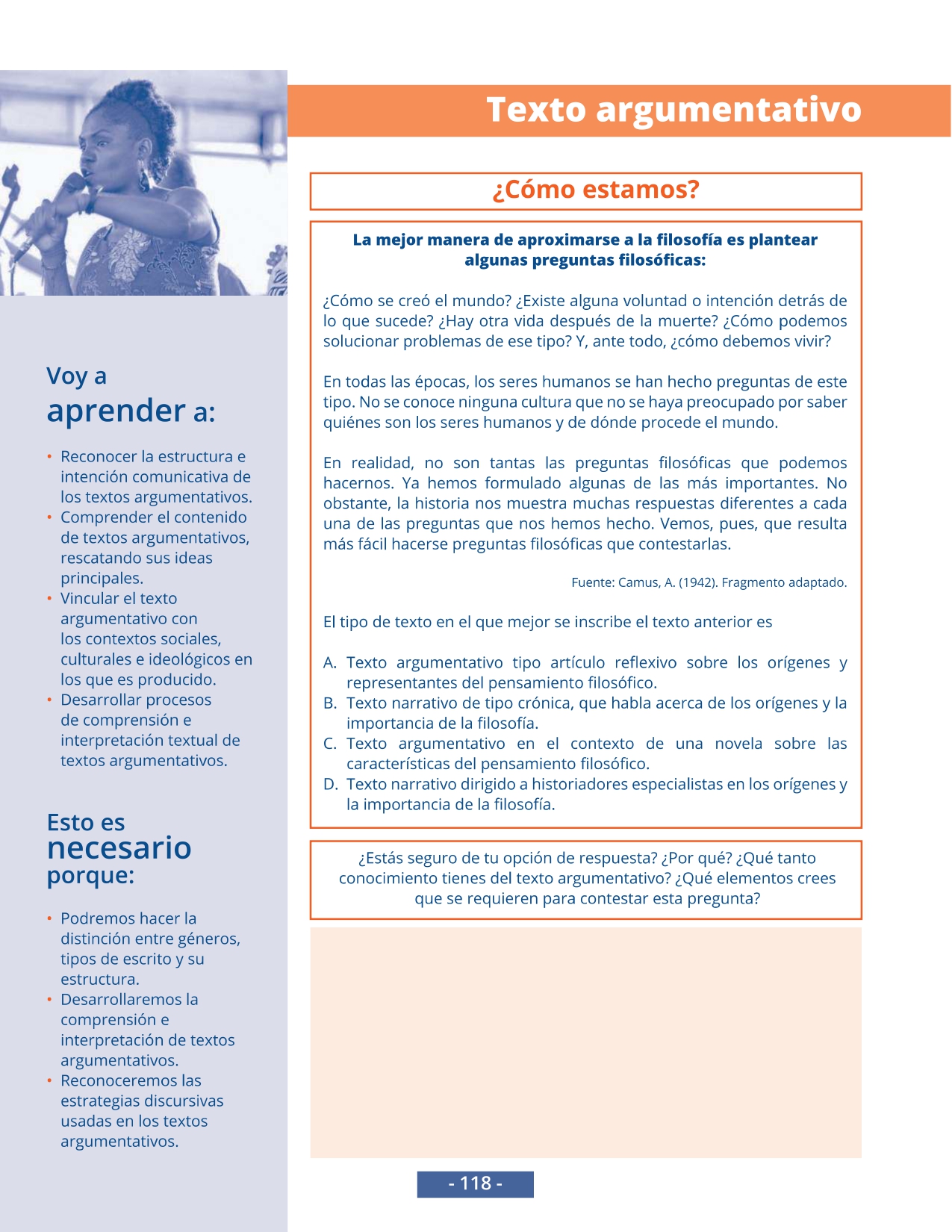 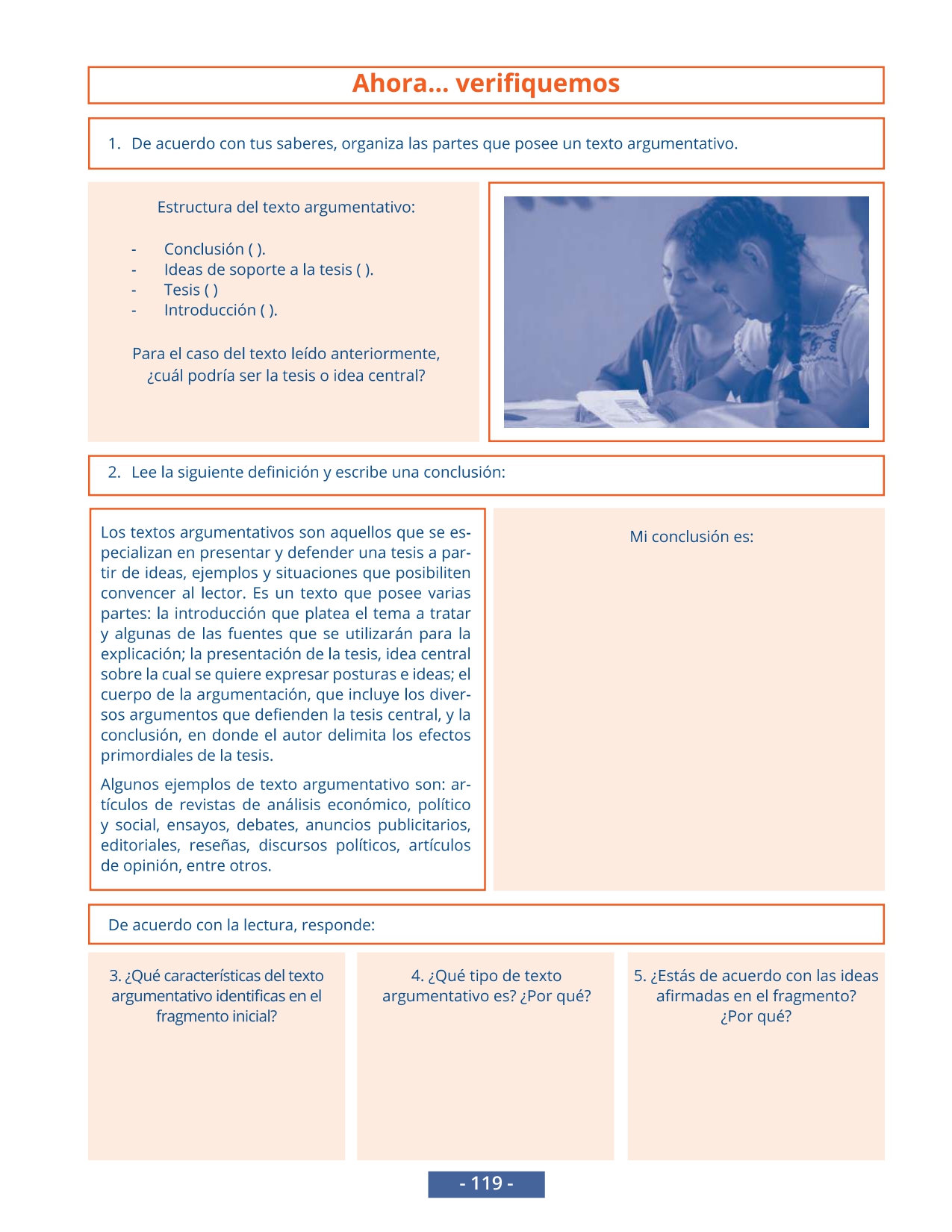 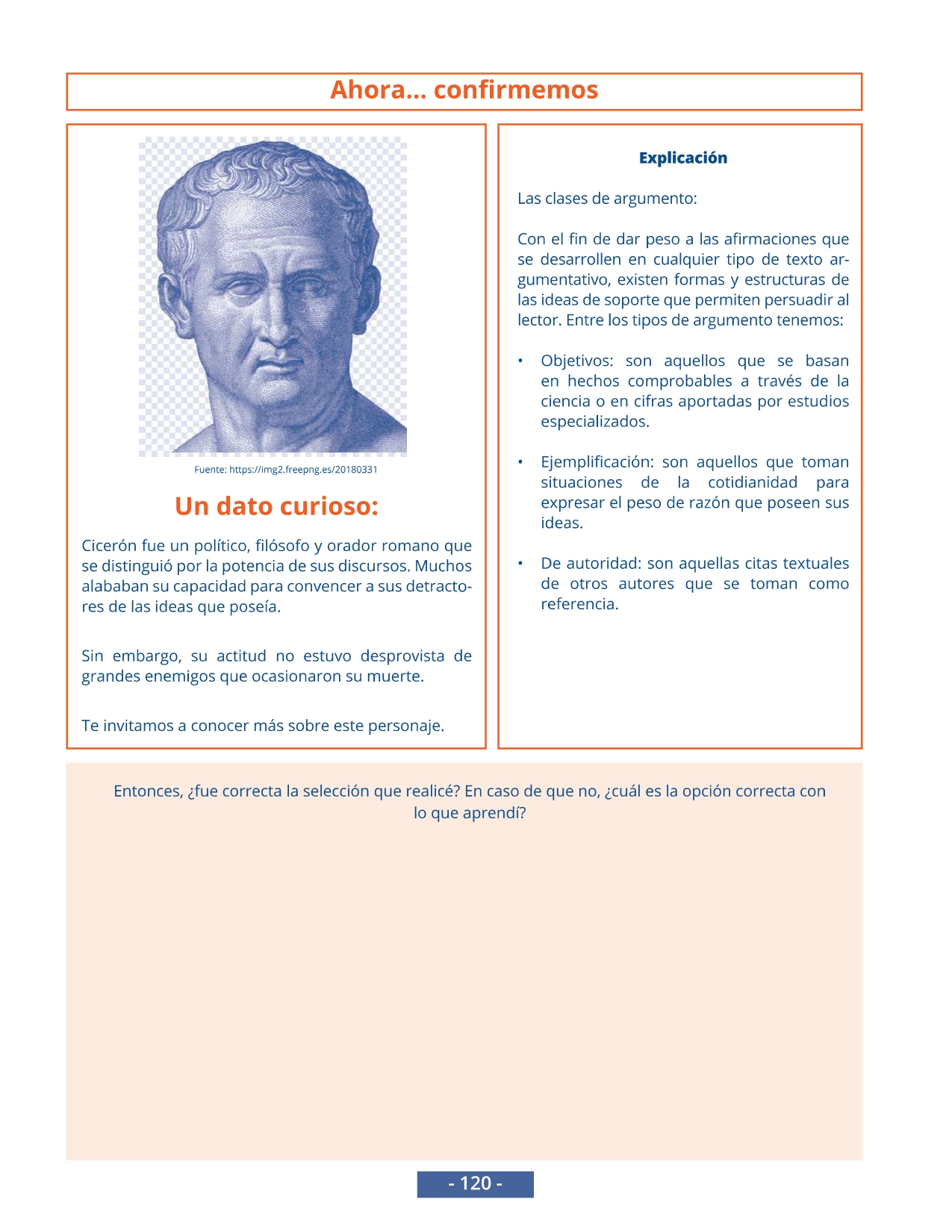 ACTIVIDADESEstablecer la diferencia entre las teorías sobre el origen del lenguaje Monogénesis Poligénesis Sobre las funciones del lenguaje realiza: Define cada una de ellas Escribe un dialogo en el cual  se puedan identificar las seis funciones Escribe un texto argumentativo con la siguiente tesis La vida no tiene sentido   (Recuerda que puedes estar a favor o en contra de la tesis) Sobre los siguientes movimientos literarios en LatinoaméricaModernismo Realismo Elabora un trabajo que contenga Definición Características Autores Géneros Fragmentos de las Obras GUÍA DE APRENDIZAJE - REFUERZO         ASIGNATURA:   ESPAÑOL       DOCENTES: SANDRA PEDRAZA OLGA MYRIAM BERRIO FLOREZ GRADO 9°PERÍODO: 2 - SEMANAS: 2 FECHA: 13 – 24 DE SEPTIEMBRETEMASTexto argumentativo Origen del lenguaje Movimientos literarios  Reforzar las competencias del lenguaje en los estudiantes que no realizaron las actividades de Lengua Castellana en el segundo periodo del grado 9 Identificar los elementos del texto argumentativo Profundizar en la comprensión en el origen del lenguaje  Reconocer los movimientos literarios CRITERIOS DE EVALUACIÓNSe tendrá en cuenta la disposición para el trabajo, la presentación puntual y adecuada  de las actividades, el uso adecuado de la lengua y las diferentes actividades.PRODUCTO O EVIDENCIA DE APRENDIZAJELa Guía debe desarrollarse en los espacios que contemple el documento, también en el cuaderno y demás formatos que se soliciten. Las actividades son  OBLIGATORIAS.  Contactos:  Grupos: 9°1, 9°2 – Sandra PedrazaGrupos: 9°3, 9°4.- Olga Myriam Berrio Florez                                                                                                    INSTRUCCIONESLa guía está diseñada para que se desarrolle de manera secuencial con el objeto de no saltarse los puntos. Una lectura juiciosa y la consulta de algunos aspectos les ayudarán a resolver los puntos.  REFERENCIAS https://colombia.travel/es/medellin/graffiti-tourhttps://www.youtube.com/watch?v=v1b4M-JUghchttps://www.ciberdix.com/portal/pepsi-vs-coca-cola-el-tiro-por-la-culata/https://p.calameoassets.com/100122023601-24b4ef6091e078519d05efb1594560ea/p1.jpghttps://www.youtube.com/watch?v=GFg2jmD1KHghttps://www.significados.com/grafiti/https://conceptodefinicion.de/publicidad/https://definicion.de/simbolo-patrio/https://www.significados.com/cancion/Texto argumentativo